Зарегистрировано в Минюсте России 1 декабря 2023 г. N 76225МИНИСТЕРСТВО СЕЛЬСКОГО ХОЗЯЙСТВА РОССИЙСКОЙ ФЕДЕРАЦИИПРИКАЗот 27 октября 2023 г. N 820ОБ УТВЕРЖДЕНИИ ПОРЯДКАОСУЩЕСТВЛЕНИЯ УЧЕТА АГРОЛЕСОМЕЛИОРАТИВНЫХ НАСАЖДЕНИЙ,СОСТАВА, ФОРМЫ И ПОРЯДКА ПРЕДОСТАВЛЕНИЯ СВЕДЕНИЙ,ПОДЛЕЖАЩИХ ТАКОМУ УЧЕТУВ соответствии со статьей 20.1 Федерального закона от 10 января 1996 г. N 4-ФЗ "О мелиорации земель" и пунктом 1 Положения о Министерстве сельского хозяйства Российской Федерации, утвержденного постановлением Правительства Российской Федерации от 12 июня 2008 г. N 450, приказываю:1. Утвердить прилагаемый Порядок осуществления учета агролесомелиоративных насаждений, состав, форму и порядок предоставления сведений, подлежащих такому учету (далее - Порядок).2. В отношении агролесомелиоративных насаждений, учтенных до вступления в силу Федерального закона от 13 июня 2023 г. N 244-ФЗ "О внесении изменений в Федеральный закон "О мелиорации земель" и отдельные законодательные акты Российской Федерации", предоставление сведений в органы исполнительной власти субъектов Российской Федерации, уполномоченные в области мелиорации земель, осуществляется в соответствии с пунктами 6 и 7 Порядка.3. Установить, что в случае если мероприятия, указанные в пункте 7 Порядка, проведены в период с 1 февраля 2024 г. до 1 марта 2024 г., информацию о таких мероприятиях необходимо направить в органы исполнительной власти субъектов Российской Федерации, уполномоченные в области мелиорации земель, в срок до 1 апреля 2024 г.4. Признать утратившими силу:приказ Минсельхоза России от 14 августа 2020 г. N 485 "Об утверждении Порядка осуществления учета мелиоративных защитных лесных насаждений, предоставления сведений, подлежащих такому учету, их состав и форма предоставления" (зарегистрирован Минюстом России 15 сентября 2020 г., регистрационный N 59861);приказ Минсельхоза России от 2 августа 2022 г. N 488 "О внесении изменения в Порядок осуществления учета мелиоративных защитных лесных насаждений, предоставления сведений, подлежащих такому учету, их состав и форму предоставления, утвержденные приказом Министерства сельского хозяйства Российской Федерации от 14 августа 2020 г. N 485" (зарегистрирован Минюстом России 6 сентября 2022 г., регистрационный N 69971).5. Настоящий приказ вступает в силу с 1 марта 2024 г. и действует до 1 марта 2030 г.МинистрД.Н.ПАТРУШЕВУтвержденприказом Минсельхоза Россииот 27 октября 2023 г. N 820ПОРЯДОКОСУЩЕСТВЛЕНИЯ УЧЕТА АГРОЛЕСОМЕЛИОРАТИВНЫХ НАСАЖДЕНИЙ,СОСТАВ, ФОРМА И ПОРЯДОК ПРЕДОСТАВЛЕНИЯ СВЕДЕНИЙ,ПОДЛЕЖАЩИХ ТАКОМУ УЧЕТУ1. Учет агролесомелиоративных насаждений (далее - учет) осуществляется Минсельхозом России и органами исполнительной власти субъектов Российской Федерации, уполномоченными в области мелиорации земель (далее - уполномоченные органы субъектов Российской Федерации), на основе сведений, предоставляемых собственниками земельных участков, на которых расположены агролесомелиоративные насаждения, а также на основе землеустроительной документации, данных мониторинга мелиорированных земель и других источников информации <1>.--------------------------------<1> Часть вторая статьи 20.1 Федерального закона от 10 января 1996 г. N 4-ФЗ "О мелиорации земель".2. Учет осуществляется Минсельхозом России путем внесения полученных от уполномоченных органов субъектов Российской Федерации сведений об агролесомелиоративных насаждениях в систему государственного информационного обеспечения в сфере сельского хозяйства <2> (далее - Информационная система), изменения внесенных в нее сведений об агролесомелиоративных насаждениях, а уполномоченным органом субъекта Российской Федерации - путем сбора и предоставления сведений об агролесомелиоративных насаждениях в Минсельхоз России.--------------------------------<2> Подпункт "е" пункта 8 Положения о системе государственного информационного обеспечения в сфере сельского хозяйства, утвержденного постановлением Правительства Российской Федерации от 7 марта 2008 г. N 157.3. Учету подлежат:а) агролесомелиоративные насаждения, расположенные на землях и земельных участках, находящихся в собственности Российской Федерации;б) агролесомелиоративные насаждения, расположенные на землях и земельных участках, находящихся в собственности субъектов Российской Федерации;в) агролесомелиоративные насаждения, расположенные на землях и земельных участках, находящихся в муниципальной собственности, или на земельных участках, государственная собственность на которые не разграничена;г) агролесомелиоративные насаждения, расположенные на земельных участках, находящихся в частной собственности.4. Учет осуществляется на основании:а) землеустроительная документация <3>;--------------------------------<3> Статья 19 Федерального закона от 18 июня 2001 г. N 78-ФЗ "О землеустройстве".б) сведения об агролесомелиоративных насаждениях, предоставляемые собственником земельного участка, на котором расположены агролесомелиоративные насаждения, по форме согласно приложению N 1 к настоящему Порядку;в) данные мониторинга мелиорированных земель;г) другие источники информации, содержащие сведения об агролесомелиоративных насаждениях (в том числе проекты мелиорации земель <4>, схемы размещения агролесомелиоративных насаждений <5>, данные архивных фондов землеустройства).--------------------------------<4> Статья 25 Федерального закона от 10 января 1996 г. N 4-ФЗ "О мелиорации земель".<5> Подпункт "д" пункта 5 Порядка разработки, согласования и утверждения проектов мелиорации земель, утвержденного приказом Минсельхоза России от 15 мая 2019 г. N 255 (зарегистрирован Минюстом России 3 октября 2019 г., регистрационный N 56119) (далее - Порядок).5. Состав сведений, подлежащих учету и направляемых уполномоченными органами субъектов Российской Федерации в Минсельхоз России, приведен в приложении N 2 к настоящему Порядку.6. Предоставление сведений для учета осуществляется собственником земельного участка, на котором расположены агролесомелиоративные насаждения, не реже чем один раз в два календарных года.7. В случае если правообладателем земельного участка, на котором расположены агролесомелиоративные насаждения, проведены агролесомелиоративные мероприятия, включая мероприятия по созданию и содержанию агролесомелиоративных насаждений, а также землеустроительные мероприятия, в результате которых созданы и (или) выявлены агролесомелиоративные насаждения, предоставление сведений для учета осуществляется собственником земельного участка, на котором расположены агролесомелиоративные насаждения, в течение одного месяца со дня подписания документа, подтверждающего факт окончания проведения указанных мероприятий.8. Для осуществления учета собственник земельного участка, на котором расположены агролесомелиоративные насаждения (далее - заявитель), предоставляет в уполномоченный орган субъекта Российской Федерации, на территории которого находится земельный участок, заказным письмом с уведомлением о вручении, нарочно, через официальный сайт уполномоченного органа субъекта Российской Федерации в информационно-телекоммуникационной сети "Интернет" (далее - сеть "Интернет") или посредством отправки электронной почтой по адресу уполномоченного органа субъекта Российской Федерации в сети "Интернет" следующие документы:а) заявление в произвольной форме, подписанное заявителем или его уполномоченным представителем;б) доверенность или иной документ, подтверждающий полномочия заявителя (если заявление подписано лицом, не имеющим право действовать от имени заявителя без доверенности);в) сведения об агролесомелиоративных насаждениях согласно приложению N 1 к настоящему Порядку;г) копию утвержденного проекта мелиорации земель <6> (при наличии);--------------------------------<6> Пункт 15 Порядка.д) схему размещения агролесомелиоративных насаждений (при наличии);е) иные документы, подтверждающие расположение агролесомелиоративных насаждений на земельном участке, в том числе данные архивных фондов землеустройства (при наличии).9. Не подлежат рассмотрению уполномоченным органом субъекта Российской Федерации документы при наличии хотя бы одного из следующих оснований:а) содержащие подчистки, помарки, приписки, зачеркнутые слова, повреждения и (или) иные исправления;б) исполненные карандашом и (или) не позволяющие однозначно истолковать их содержание;в) непригодные для восприятия человеком с использованием электронных вычислительных машин, а также для передачи по информационно-телекоммуникационным сетям или обработки в информационных системах (в отношении документов, предоставленных в электронном виде);г) предоставление заявителем неполного комплекта документов, указанного в пункте 8 настоящего Порядка.10. Документы, указанные в пункте 8 настоящего Порядка, в день их поступления регистрируются уполномоченным органом субъекта Российской Федерации.11. При наличии оснований, предусмотренных в пункте 9 настоящего Порядка, уполномоченный орган субъекта Российской Федерации в течение двух рабочих дней со дня регистрации документов:направляет заявителю посредством электронной почты письмо с указанием оснований для отказа в рассмотрении документов (в случае предоставления документов в электронной форме);возвращает заявителю документы заказным письмом с уведомлением о вручении с указанием оснований для отказа в рассмотрении документов (в случае предоставления документов нарочно или заказным письмом с уведомлением о вручении).12. После устранения причин, послуживших основанием для отказа в рассмотрении документов, заявитель повторно в соответствии с пунктом 8 настоящего Порядка предоставляет документы в уполномоченный орган субъекта Российской Федерации, который рассматривает их согласно пунктам 9 и 11 настоящего Порядка.13. Уполномоченный орган субъекта Российской Федерации в течение месяца со дня регистрации документов, указанных в пункте 8 настоящего Порядка, в случае отсутствия оснований для отказа в рассмотрении документов, предусмотренных пунктом 9 настоящего Порядка, осуществляет проверку достоверности сведений об агролесомелиоративных насаждениях путем сверки с документами и (или) информацией, имеющимися в уполномоченном органе субъекта Российской Федерации и (или) полученными им от иных органов государственной власти субъектов Российской Федерации, органов местного самоуправления, организаций в области мелиорации земель, подведомственных Минсельхозу России.14. Уполномоченный орган субъекта Российской Федерации отказывает заявителю в учете агролесомелиоративных насаждений в случае, если содержащаяся в документах информация является неполной и (или) недостоверной, о чем уведомляет заявителя:направляемым посредством электронной почты письмом с указанием оснований для отказа в учете (в случае предоставления документов в электронной форме);заказным письмом с уведомлением о вручении с указанием оснований для отказа в учете (в случае предоставления документов нарочно или заказным письмом с уведомлением о вручении).15. При отсутствии оснований для отказа в учете агролесомелиоративных насаждений уполномоченный орган субъекта Российской Федерации не позднее пяти рабочих дней со дня истечения срока, указанного в пункте 13 настоящего Порядка, направляет сведения об агролесомелиоративных насаждениях по субъекту Российской Федерации по форме согласно приложению N 2 к настоящему Порядку в Минсельхоз России посредством электронной почты, почтовым отправлением с уведомлением о вручении для включения в Информационную систему или вносит такие сведения в Информационную систему.16. Документы, указанные в пункте 15 настоящего Порядка, в срок не позднее одного рабочего дня со дня их поступления регистрируются Минсельхозом России.17. Учет осуществляется Минсельхозом России не позднее десяти рабочих дней со дня регистрации документов путем внесения сведений об агролесомелиоративных насаждениях в Информационную систему.18. В целях проведения учета в Информационной системе агролесомелиоративным насаждениям присваивается учетный номер, который указывается в соответствии с их систематизацией следующим образом:порядковый номер субъекта Российской Федерации (000);порядковый номер учетной записи (000000);год, в котором вносятся сведения в единую базу данных (0000);месяц, в котором вносятся сведения в единую базу данных (00).Разделителями указанных групп цифр являются дефисы.19. Внесение изменений в учтенные сведения осуществляется уполномоченными органами субъектов Российской Федерации в течение пяти рабочих дней со дня истечения срока, указанного в пункте 13 настоящего Порядка.Приложение N 1к Порядку осуществления учетаагролесомелиоративных насаждений,составу, форме и порядку предоставлениясведений, подлежащих такому учетуФорма--------------------------------<7> Правила содержания и сохранения агролесомелиоративных насаждений и (или) агрофитомелиоративных насаждений, устанавливаемые в соответствии со статьей 29.1 Федерального закона от 10 января 1996 г. N 4-ФЗ "О мелиорации земель".Приложение N 2к Порядку осуществления учетаагролесомелиоративных насаждений,составу, форме и порядку предоставлениясведений, подлежащих такому учетуФормаСВЕДЕНИЯоб агролесомелиоративных насаждениях по субъектуРоссийской Федерации_____________________________________________(наименование субъекта Российской Федерации)--------------------------------<8> Правила содержания и сохранения агролесомелиоративных насаждений и (или) агрофитомелиоративных насаждений, устанавливаемые в соответствии со статьей 29.1 Федерального закона от 10 января 1996 г. N 4-ФЗ "О мелиорации земель".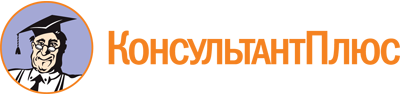 Приказ Минсельхоза России от 27.10.2023 N 820
"Об утверждении Порядка осуществления учета агролесомелиоративных насаждений, состава, формы и порядка предоставления сведений, подлежащих такому учету"
(Зарегистрировано в Минюсте России 01.12.2023 N 76225)Документ предоставлен КонсультантПлюс

www.consultant.ru

Дата сохранения: 29.01.2024
 КонсультантПлюс: примечание.До 01.04.2024 необходимо направить информацию в органы исполнительной власти субъектов РФ о мероприятиях, указанных в п. 7, в случае, если они проведены с 01.02.2024 до 01.03.2024.СВЕДЕНИЯоб агролесомелиоративных насажденияхСВЕДЕНИЯоб агролесомелиоративных насаждениях"__" _______ 20__ г."__" _______ 20__ г.Раздел 1. Сведения о земельном участке, на котором располагаются агролесомелиоративные насажденияРаздел 1. Сведения о земельном участке, на котором располагаются агролесомелиоративные насаждения1.1. Адрес (описание местоположения) земельного участка __________________1.1. Адрес (описание местоположения) земельного участка __________________.(субъект Российской Федерации, муниципальный район, населенный пункт)1.2. Площадь земельного участка ___ га.1.2. Площадь земельного участка ___ га.1.3. Вид разрешенного использования земельного участка ___________________1.3. Вид разрешенного использования земельного участка ___________________.Раздел 2. Сведения об агролесомелиоративных насажденияхРаздел 2. Сведения об агролесомелиоративных насаждениях2.1. Протяженность агролесомелиоративных насаждений ___ метров.2.1. Протяженность агролесомелиоративных насаждений ___ метров.2.2. Ширина агролесомелиоративных насаждений ___ метров.2.2. Ширина агролесомелиоративных насаждений ___ метров.2.3. Площадь агролесомелиоративных насаждений ___ га.2.3. Площадь агролесомелиоративных насаждений ___ га.2.4. Год создания (посева, высадки) агролесомелиоративных насаждений2.4. Год создания (посева, высадки) агролесомелиоративных насаждений.(дата создания агролесомелиоративных насаждений (при наличии сведений)2.5. Реквизиты проекта мелиорации, в соответствии с которым были созданы агролесомелиоративные насаждения (при наличии)2.5. Реквизиты проекта мелиорации, в соответствии с которым были созданы агролесомелиоративные насаждения (при наличии).2.6. Вид агролесомелиоративных насаждений _____________________________2.6. Вид агролесомелиоративных насаждений _____________________________.(противоэрозионные, полезащитные, пастбищезащитные)2.7. Главная лесная древесная порода агролесомелиоративных насаждений2.7. Главная лесная древесная порода агролесомелиоративных насаждений.2.8. Сопутствующая древесная порода агролесомелиоративных насаждений2.8. Сопутствующая древесная порода агролесомелиоративных насаждений.2.9. Состояние агролесомелиоративных насаждений <7>2.9. Состояние агролесомелиоративных насаждений <7>.(удовлетворительное/неудовлетворительное)Раздел 3. Сведения о собственнике земельного участка, на котором расположены агролесомелиоративные насажденияN п/пФамилия, имя, отчество (при наличии) собственника земельного участка (для собственника земельного участка - физического лица, в том числе индивидуального предпринимателя) или полное наименование юридического лица (для собственника земельного участка - юридического лица)Реквизиты документа, удостоверяющего право собственностиОснование приобретения и регистрации права собственности1234Раздел 4. Сведения о проведении мероприятий по содержанию агролесомелиоративных насаждений(Заполняется в соответствии с проектом мелиорации)N п/пДата проведения мероприятияСодержание мероприятияРезультат мероприятияИнформация о лицах, проводивших мероприятие12345"__" ______ 20__ г.подпись заявителя (его уполномоченного представителя)фамилия, имя, отчество (при наличии)М.П. (при наличии)Учетный номерУчетный номерУчетный номерУчетный номерНаименование муниципального образованияПлощадь земельного участкаКадастровый номер земельного участка(при наличии)Вид разрешенного использования земельного участка, форма собственности(государственная, муниципальная, частная собственность)Площадь агролесомелиоративных насаждений (га)Место положения агролесомелиоративных насаждений на земельном участке (географические координаты начала и конца лесополосы, стороны света)Состояние агролесомелиоративных насаждений <8>Породный состав агролесомелиоративных насажденийГод создания агролесомелиоративных насаждений (дата создания(при наличии)Примечание(в том числе иные характеристики агролесомелиоративных насаждений; информация об их реконструкции)Порядковый номер субъекта Российской ФедерацииПорядковый номер учетной записиГод, в котором вносятся сведения в Информационную системуМесяц, в котором вносятся сведения в Информационную системуНаименование муниципального образованияПлощадь земельного участкаКадастровый номер земельного участка(при наличии)Вид разрешенного использования земельного участка, форма собственности(государственная, муниципальная, частная собственность)Площадь агролесомелиоративных насаждений (га)Место положения агролесомелиоративных насаждений на земельном участке (географические координаты начала и конца лесополосы, стороны света)Состояние агролесомелиоративных насаждений <8>Породный состав агролесомелиоративных насажденийГод создания агролесомелиоративных насаждений (дата создания(при наличии)Примечание(в том числе иные характеристики агролесомелиоративных насаждений; информация об их реконструкции)1234567891011121314"__" ______ 20__ г.подписьфамилия, имя, отчество (при наличии), должность руководителя органа исполнительной власти субъекта Российской Федерации, уполномоченного в области мелиорации земельМ.П. (при наличии)